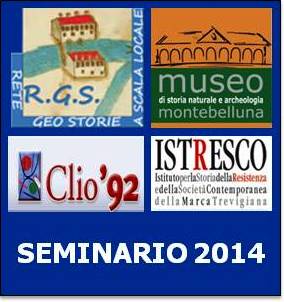 SCHEDA DI ISCRIZIONE AL SEMINARIO DI STUDI - 2014Il/la sottoscritto/a……………………………….… ……………..……….……………………………………..…………….Scuola di appartenenza : denominazione ………………………………….………………………………………….. località……………………………………………………………………………………………………………………………….discipline d’insegnamento…………………………………………………………...  classi/ e…………………………e-mail……………………..…………………………  tel………....………………  cell……………………………….…….chiede l’iscrizione al Seminario di studi Per la partecipazione al laboratorio del pomeriggio, indicare una sola preferenza con una crocetta:☐ 1. LABORATORIO TRASVERSALE (scuola dell’infanzia, primaria e secondaria) Teatro e narrazione per apprendere la storia.L’utilizzo della drammatizzazione durante l’attività educativa al museo: dar vita alle cose e alle storie delle cose nelle sale del  museo. Mettere in scena le collezioni è una modalità che rende più efficace l’apprendimento della storia, anche nel contesto museale.Emanuela Gilli - Conservatore archeologo del Museo civico di Montebelluna (TV)☐  2. LABORATORIO SCUOLA PRIMARIA Ma come ti vesti? L'abbigliamento come fonte storica.Nel laboratorio verranno approfonditi operativamente due temi intrecciati:come vestiamo oggi: breve percorso per guidare gli alunni dall'osservazione dell'abbigliamento personale alla generalizzazione; come vestivano i Veneti antichi: elaborazione di schede di osservazione e produzione di informazioni inferenziali a partire da oggetti antichi relativi all'abbigliamento.Eliana Guzzo, Flavia Muraro - IC Mogliano Veneto 1 (TV)☐  3. LABORATORIO SCUOLA PRIMARIA e SCUOLA SECONDARIA I° GRADOPiatti in tavola. Dall' osservazione degli oggetti ai Quadri di Civiltà.Proposte e attività guidate di interrogazione di manufatti di ceramica, oggi e nel passato romano antico del Veneto, per la costruzione dei loro significati in relazione ai contesti sociali d'uso. A partire dall’ analisi di alcuni reperti, nel laboratorio si approfondiranno le strategie didattiche più utili per la comprensione di aspetti e temi generali della civiltà romana.Lorella Lazzari - IC “Goldoni” Martellago (VE), Nadia Paterno - IC Spinea 1 (VE)☐  4. LABORATORIO SCUOLA SECONDARIA I° GRADOTestimoni di fatti straordinari. La guerra e la scrittura della propria vita.Il laboratorio ha lo scopo di far comprendere le motivazioni che indussero e inducono ancor oggi alla scrittura e alla costruzione della memoria. Il confronto diretto con fonti diaristiche ed epistolari permette di riflettere in modo originale sulle vicende del fronte e della prigionia di guerra del primo e secondo conflitto mondiale.Erika Lorenzon - Istituto per la Storia della Resistenza e della Società Contemporanea della Marca Trevigiana                                                                                             FirmaData ……………………                                                                       ……………………………………Da  inviare  entro il 30 giugno 2014 a  info@retegeostorie.itPer info: referente  Luisa Bordin tel. 0422.398018